VERIFICA TOSCANA          Nome ……………..………….….. cl. ……..La Toscana si trova nell’Italia ……………………………………………..Indica i confini della Toscana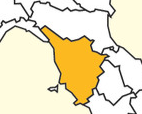 Indica i nomi del capoluogo e delle principali città toscane.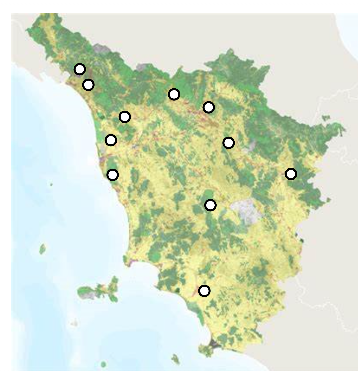 Il territorio della Toscana è prevalentemente ……………………………Le principali colline toscane sono le colline del …………………........... e le colline  ………………………………………Le montagne a nord-ovest sono le ……………………………………… dove si estrae ………………………………….Le montagne che circondano la regione a nord-est fanno parte dell’………………………………………………………………..; il monte più alto è il …………………………………….; molti sono anche i passi che collegano la Toscana con l’Emilia Romagna: (ne ricordi alcuni ) ………………………………......……………………………………………………………Un’altra cima importante è il Monte  ……………………….. un vulcano ormai inattivo. 7) Poche sono le pianure toscane; le principali sono:1) ………………………         2) ………………………………………….………8) Il fiume più importante è l’……………………………………………….9) Le coste toscane sono …………………… e ……………………..; alcuni promontori scendono a picco sul mare come il Monte ………………………….10)Fa parte del territorio toscano anche l’Arcipelago Toscano: l’isola più grande è l’…………………………………………………………..11) Il clima sui rilievi è ………………………………………….., all’interno è …………………………………………….., sulle coste …………………………………………………………………………………………………………..12) Sulle colline toscane si coltivano 1) …………………… e 2) ……………..per oli e vini pregiati. Altre coltivazioni sono quelle di …………………………………………………………………………………………………………..13) In Toscana si allevano 1) ………………………………… 2) ……………..                                           3) …………………………………….14) Le industrie principali in toscana sono quelle ………………………………………………………………………………………………………………..15) Molto sviluppato è l’artigianato: si lavorano ………………………………………………………………………………………………………………15) La Toscana è una regione visitata da moltissimi turisti. Cosa visitano i turisti? …………………………………………………………………….………………………………………………………………………………………..